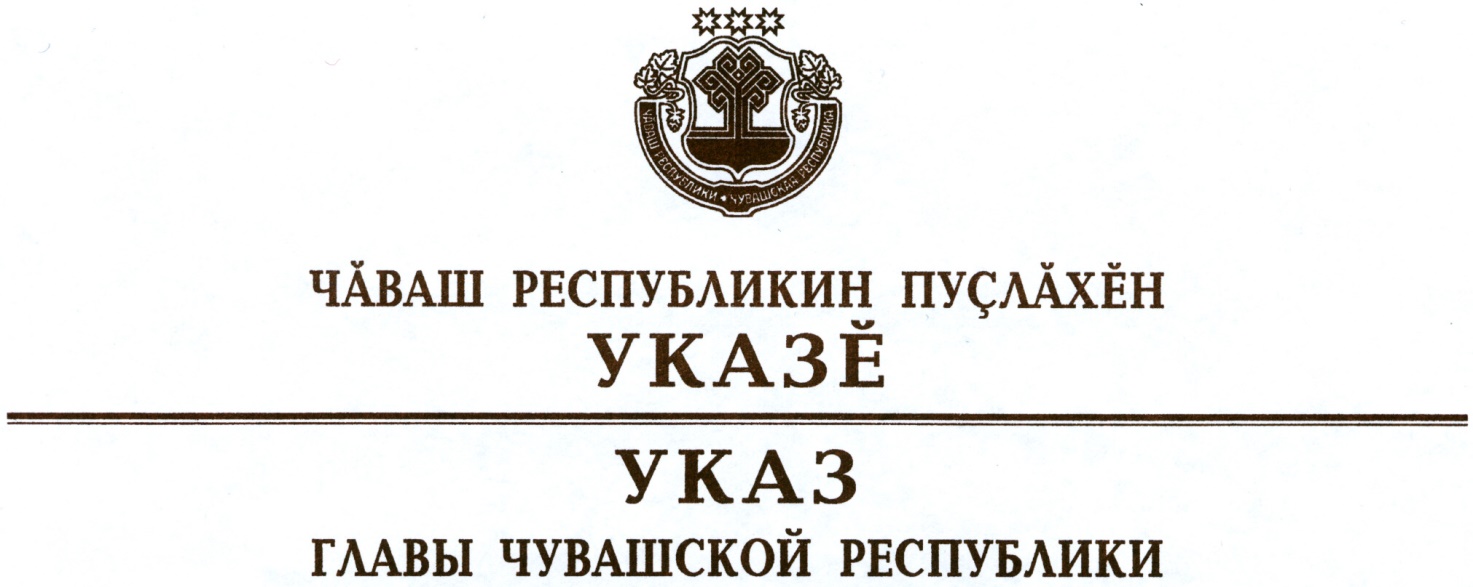 О руководителе Государственной службы Чувашской Республики по конкурентной политике и тарифамРуководствуясь пунктом 6 статьи 72 Конституции Чувашской Республики,  п о с т а н о в л я ю:1. Назначить Колебанову Надежду Владимировну руководителем Государственной службы Чувашской Республики по конкурентной политике и тарифам.2. Настоящий Указ вступает в силу со дня его подписания.Временно исполняющий     обязанности Главы  Чувашской Республики – О.Николаевг. Чебоксары1 апреля 2020 года № 90